Reunification Support Service (RSS) – Stage Guide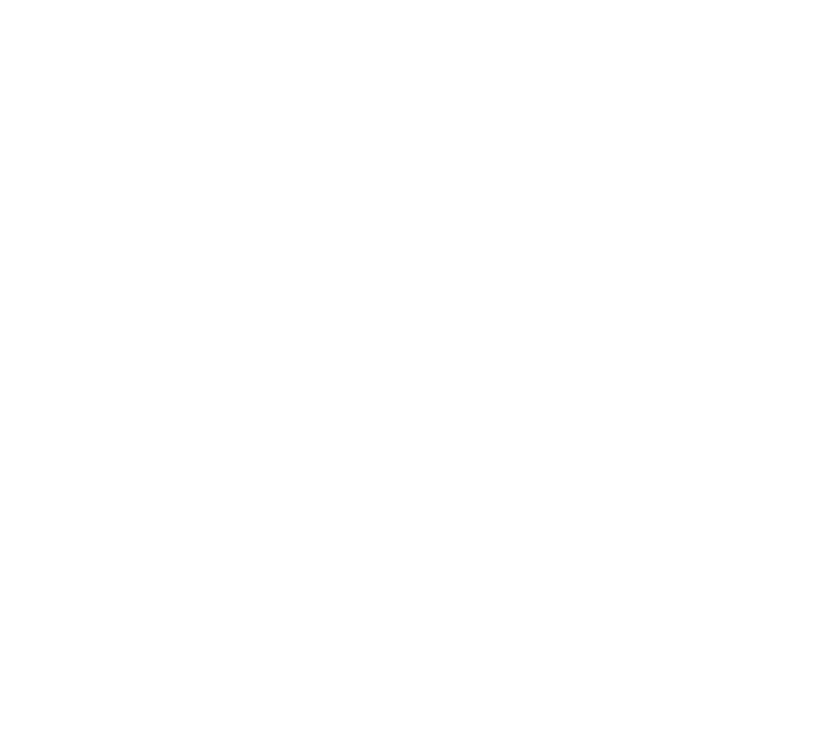 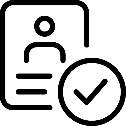 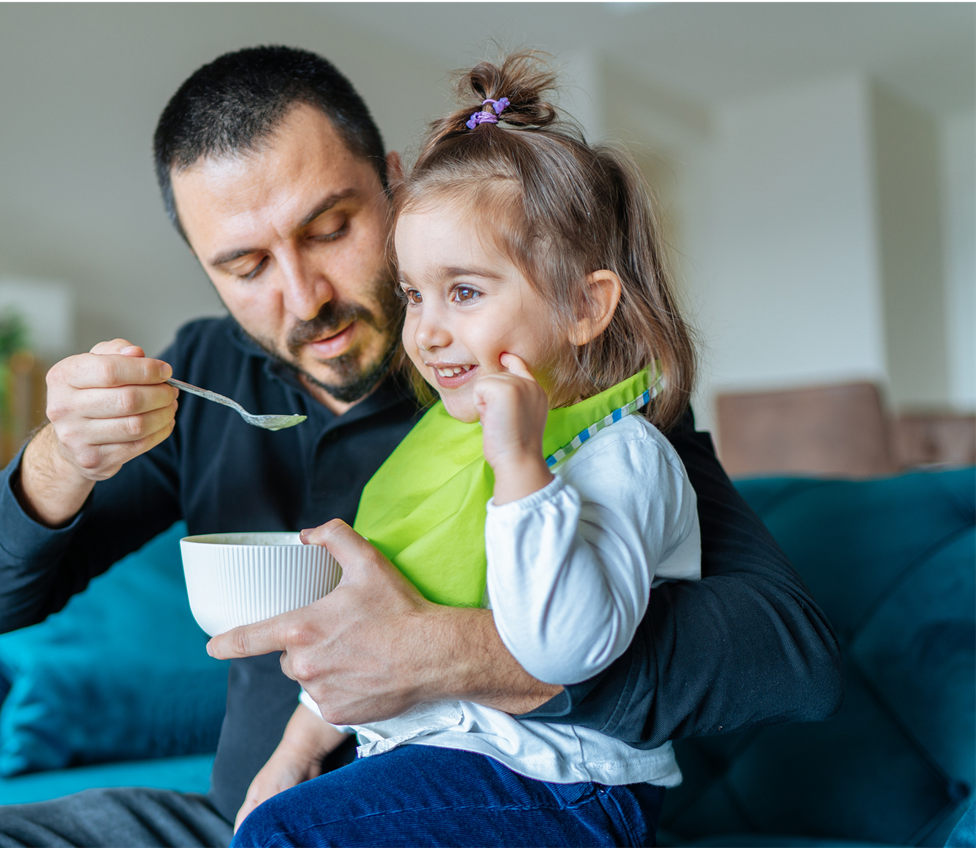 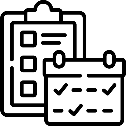 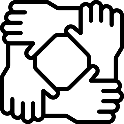 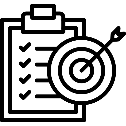 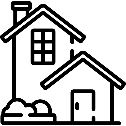 